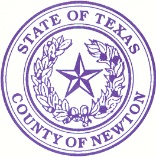 INVITATION TO PROVIDE COMMENT ON THE PROGRAM GUIDELINES FOR DISASTER RECOVERY FUNDS FOR 2016 FOR HOUSING DEMOLITION AS A RESULT OF DR-4266.Notice is hereby given that Newton County is seeking input on its DRAFT CDBG-DR HOUSING DEMOLITION GUIDELINES, funded by Community Development Block Grant Disaster Recovery Funds offered by the Texas General Land Office through the U.S. Department of Housing and Urban Development.  These dollars are for long-term recovery needs related to the 2016 floods.COMMENT PERIOD AND DRAFT DOCUMENT:  Comments will be accepted for 14 days beginning July 25, 2018 at 9:00 a.m. and ending August 8, 2018 at 4:30 p.m.  Beginning July 25, 2018, a draft of the proposed Housing DEMOLITION Guidelines will be available for download on the Newton County website, www.co.newton.tx.us, or available for review at the Newton County Courthouse Annex locations (listed below).  Newton County Courthouse			110 Court Street, Newton, TX 75966Newton County Clerk’s Office			115 Court Street, Newton, TX  75966Newton County Sub-Courthouse			Spur 272, Deweyville, TX 77614Newton County Commissioner Pct. 1		129 County Road 3073, Kirbyville, TX  75956Newton County Commissioner Pct. 2		FM 1414, Burkeville, TX  75932Newton County Commissioner Pct. 3		248 County Road 2101, Burkeville, TX  75932MAILING YOUR COMMENTS:  The public can also mail their comments to:  Newton County, Attn: CDBG DR-4266 Program, P. O. Box 1380, Newton, TX  75966, or e-mail them to the County Judge, newtoncountyjudge@co.newton.tx.us, or the County Auditor at Elizabeth.holloway@co.newton.tx.us.  Comments must be received by 4:30 p.m. on August 8, 2018.
INVITACIÓN PARA PROPORCIONAR COMENTARIOS SOBRE LAS DIRECTRICES DEL PROGRAMA PARA LOS FONDOS DE RECUPERACIÓN DE DESASTRES PARA 2016 PARA LA COMPRA DE VIVIENDAS COMO RESULTADO DE  DR-4266..Se da aviso de que el Condado de Newton está solicitando información sobre sus PROYECTO DE DIRECTRICES DE COMPRA DE VIVIENDA CBDG-DR, financiado por Community Development Block Grant Disaster Recovery Funds ofrecido por la Oficina General de Tierras de Texas a través del Departamento de Vivienda y Desarrollo Urbano de EE. UU. Estos dólares son para necesidades de recuperación a largo plazo relacionadas con las inundaciones de 2016.PERÍODO DE COMENTARIOS Y PROYECTO DE DOCUMENTO: Se aceptarán comentarios durante 14 días a partir del 11 de julio de 2018 a las 9:00 a.m. y finalizando el 25 de julio de 2018 a las 4:30 p.m. A partir del 11 de julio de 2018, un borrador de las Pautas de compra de vivienda propuestas estará disponible para su descarga en el sitio web del Condado de Newton, www.co.newton.tx.us, o disponible para su revisión en las ubicaciones del Anexo del Palacio de Justicia de Newton (enumeradas a continuación).Tribunal del Condado de Newton 		110 Court Street, Newton, TX 75966Oficina del secretario del Condado de Newton 	115 Court Street, Newton, TX 75966Subcomisario del Condado de Newton 		Spur 272, Deweyville, TX 77614Comisionado del Condado de Newton Pct. 1 	129 County Road 3073, Kirbyville, TX 75956Comisionado del Condado de Newton Pct. 2 	FM 1414, Burkeville, TX 75932Comisionado del Condado de Newton Pct. 3 	248 County Road 2101, Burkeville, TX 75932ENVIANDO POR CORREO SUS COMENTARIOS: El público también puede enviar sus comentarios a: Condado de Newton, A la atención de: Programa CDBG DR-4266, PO Box 1380, Newton, TX 75966, o enviarlos por correo electrónico al juez del condado, newtoncountyjudge@co.newton.tx .us, o el Auditor del Condado en Elizabeth.holloway@co.newton.tx.us. Los comentarios deben recibirse antes de las 4:30 p.m. el 25 de julio de 2018.